Из опыта работы воспитателя высшей квалификационной категории Карандашевой Светланы Анатольевны МБДОУ «Детский сад №10»  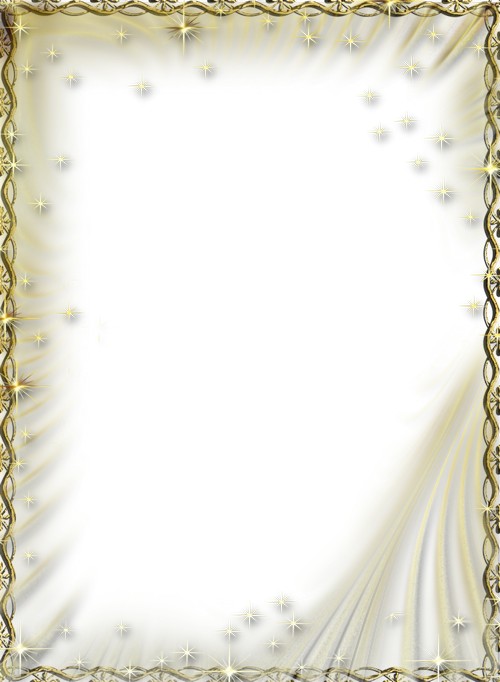  «Положительное влияние сказкотерапии на развитие детей  дошкольного возраста»Детство невозможно без наивности,непосредственности и впечатлительности наших детей,так же как невозможно без игры, без сказкиВ. А. СухомлинскийКак известно, сказка – это один из первых видов художественного творчества, с которым знакомятся дети. Наверное, вряд ли есть малыш, который был бы равнодушен к сказке.Современному ребенку мало прочитать сказку, раскрасить изображения ее героев, поговорить о сюжете. С ребенком третьего тысячелетия необходимо осмысливать сказки, вместе искать и находить скрытые значения и жизненные уроки. В сказке можно найти полный перечень человеческих проблем и образные способы их решения. Слушая -сказки, ребенок накапливает в некий символический «банк жизненных ситуаций». И если с ребенком размышлять над каждой прочитанной сказкой, то знания, зашифрованные в них, будут находиться не в пассиве, а в активе, не в подсознании, а в сознании. Тем самым удастся подготовить ребенка к жизни, сформировать важнейшие ценности. [1]Самое главное – правильно подобрать и рассказать сказочную историю. Именно в этом и заключается смысл сказкотерапии.Сказкотерапия – интегративная деятельность, в которой действия воображаемой ситуации связаны с реальным общением, направленным на активность, самостоятельность, творчество, регулирование ребенком собственных эмоциональных состояний. [5]Сказкотерапия для дошкольников – это уникальная возможность пережить жизненные ситуации без вреда для личной жизни и судьбы.Сказкотерапия отлично подходит как для младших дошкольников, так и для старших. Например, можно помочь детям избавиться от различных фобий (боязнь темноты и так далее), тревоги, агрессии, стресса и других невротических и психоэмоциональных состояний, помочь преодолеть комплексы. Кроме этого, сказкотерапия помогает в преодолении капризов, лени, неаккуратности и тому подобное, способствует успешной адаптации в коллективе, укрепляет взаимосвязи с родителями, учит преодолевать трудности, добиваться поставленной цели и так далее.Условно в работе сказкотерапии можно выделить две части. Первая - педагогическая работа, которая включает чтение сказки и беседу по ее содержанию. Вторая часть – это психокоррекционная работа, включающая распределение ролей для проигрывания, психогимнастику, психокоррекционную работу (через проигрывание эпизодов) и рисование (изготовление поделок) по мотивам сказки. Также уместно использовать в процессе сказкотерапии с детьми сказочные декорации, костюмы, музыкальное сопровождение. Детей это очень привлекает.Сам термин сказкотерапия появился недавно, но на самом деле воспитание и «лечение» детей через сказку используется очень  давно.Как строился сказкотерапевтический процесс в далекие прежние времена?  Дети забирались на печку и слушали сказку, девушки пряли кудель и рассказывали истории... И копились, копились истории в памяти. Накапливались знания о жизни, создавая запас жизненной прочности, пробуждая скрытые силы, формируя желания и планы. Так и сегодня мы передаем детям знания о жизни, рассказывая сказки.[1] 	В настоящее время, сказка стала все чаще использоваться в качестве терапевтического средства, которое призвано решать ряд разносторонних задач: - обогащение внутреннего мира ребенка, - определение модели поведения, - нахождение выхода из проблемной ситуации.[2]Есть несколько видов сказок, которые применяются в сказкотерапии:- Используются художественные сказки, они способствуют воспитанию нравственных и эстетических чувств: сочувствия, сопереживания, долга и так далее. Например, такие сказки как «Приключения Буратино» (А.Н. Толстой) помогут шаловливому и доверчивому ребенку, «Кот в сапогах» (Ш. Перро), сказки о богатырях и рыцарях – активному и непоседе, эгоистичному и жадному ребенку полезно послушать «Сказку о рыбаке и рыбке» (А.С. Пушкин), «О двух жадных медвежатах» Венгерская народная сказка) , пугливому и стеснительному – «О трусливом зайце» (Калмыцкая сказка), капризному – «Принцесса на горошине» (Х.К. Андерсен). Лучше всего передают жизненный опыт следующие русские народные сказки: «Теремок»,«Коза-дереза», «Лиса и журавль»- Обучающие и развивающие – расширяют знания об окружающем мире, приводят пример, как вести себя в жизненных ситуациях. 
- Диагностические – помогают оценить характер малыша. Стоит задуматься, если ребенок сразу выбирает злого героя. Можно предполагать о склонности к агрессии и жестокости. И наоборот.- Медитативные сказки – для них характерно отсутствие отрицательных персонажей и конфликтных ситуаций. Такие сказки создают позитивный настрой, формируют у ребенка положительные эмоции. 
- Психологические сказки – дошкольник вместе с героем переживает горе и радости, делает определенные выводы и выбирает правильную модель поведения.Правила организации сказкотерапии для дошкольников:Простое прочтение сказки не несет в себе терапевтической нагрузки. Следует обыграть, проинсценировать, тщательно проанализировать, сделать оценки и выводы по ее содержанию;Содержание сказки должно соответствовать возрасту, потребностям и возможностям ребенка;Содержание сказки и используемые методические приемы по ее анализу должны в полной мере решать поставленную задачу;Передача ребенку знаний, правил поведения, сглаживание конфликта в процессе знакомства с содержанием сказки и его анализом должно проходить в уместной, ненавязчивой, дружеской и искренней обстановке;Знакомство ребенка со сказкой должно быть дозированным. Сначала это может быть просто рассматривание иллюстраций к сказке и знакомство с ее героями. Затем описание и анализ поступков героев. После чего выражение своего отношения к героям сказки и их поступкам, а также определение правильной модели поведения.Сказка, благодаря которой в состоянии и поведении ребенка происходят позитивные изменения, является терапевтической сказкой. Терапевтические сказки творят настоящие чудеса. Они способны решать детские проблемы и справляться с возникающими жизненными трудностями.Обдумывая как преодолеть какую-либо детскую проблему нужно учитывать возраст ребёнка:- в 3-4 года — главным героем может быть любимая игрушка малыша, маленький человечек, животное- с 5 лет — можно вводить в сказки фей, волшебниц, принцесс и принцев, солдат и др.- с 5-6 лет — использовать сказки наполненных волшебством.Реакция ребенка на эти истории может оказаться для него единственным способом, которым он «откроет» вам свою душу, расскажет о своих трудностях. В результате работы с «помогающими» историями у детей формируется «механизм самопомощи». Они усваивают такой подход к жизни: «ищи силы для разрешения конфликта в себе самом, ты их обязательно найдешь и ты наверняка победишь трудности». Таким образом, они начинают следовать основной идее наших историй: «в сложной ситуации необходимо искать ресурсы внутри самого себя, и это обязательно приведет к успеху».[4] Для того чтобы сказка оказала помощь или воспитательное воздействие, она должно отвечать определенным условиям:В сказке должна быть описана проблема, в чем-то схожая (но не полностью идентичная) с проблемой ребенка.Сказка должна предлагать малышу альтернативный способ решения проблем, предлагать ему новый выбор.При использовании метода сказкотерапии от взрослого требуется выполнение следующих условий:- при чтении или рассказывании должны передаваться подлинные эмоции и чувства. Любой артистизм исполнителя, лишенный искренности, будет напрасен;- ребенок должен видеть лицо рассказчика, чтобы была возможность наблюдать за жестами, мимикой, выражением глаз;- нельзя допускать затянувшихся пауз;- сказочная ситуация не должна иметь правильного готового ответа, должна содержать актуальную для ребенка проблему, вопросы в сказке должны побудить ребенка самостоятельно строить и прослеживать причинно-следственные связи.[3] Много интересных сказок с терапевтическим эффектом есть в книгах:   Хухлаевой О.В., Хухлаева О.Е.  Лабиринт души. Терапевтические сказки, Зинкевич-Евстигнеева Т.Д. Практикум по сказкотерапии, Ткач Р.М. Сказкотерапия детских проблем.Вот один из примеров терапевтической  сказки, которую успешно используют в процессе психологической, педагогической и воспитательной работы, как психологи, педагоги и родители.  1. Как Кенгуреныш стал самостоятельнымВозраст: 2-5 лет.Направленность: Страх расставания с мамой. Переживания, тревога, связанные с одиночеством. Ключевая фраза: «Не уходи. Я боюсь один».Жила-была большая мама-Кенгуру. И однажды она стала самой счастливой Кенгуру на свете, потому что у нее родился маленький Кенгуреныш. Поначалу Кенгуреныш был очень слабеньким, и мама носила его в своей сумочке на животе. Там, в этой маминой сумочке, Кенгуренышу было очень уютно и совсем не страшно. Когда Кенгуреныш хотел пить, мама поила его вкусным молоком, а когда хотел поесть, мама-Кенгуру кормила его кашкой с ложечки. Потом Кенгуреныш засыпал, и мама могла в это время убираться в доме или готовить еду. Но иногда маленький Кенгуреныш просыпался и не видел рядом мамы. Тогда он начинал очень громко плакать и кричать до тех пор, пока мама не приходила к нему и не клала его опять в свою сумочку. Однажды, когда Кенгуреныш вновь заплакал, мама попыталась положить его в свою сумочку; но в сумочке оказалось очень тесно и ножки Кенгуреныша не помещались. Кенгуреныш испугался и заплакал еще сильнее: он очень боялся, что теперь мама уйдет и оставит его одного. Тогда Кенгуреныш изо всех сил сжался, поджал коленки и пролез в сумочку. Вечером они с мамой пошли в гости. В гостях были еще Дети, они играли и веселились, звали Кенгуреныша к себе, но он боялся уходить от мамы и поэтому, хотя ему и хотелось пойти поиграть со всеми, он все-таки просидел все время в маминой сумочке. Весь вечер к ним с мамой подходили взрослые. Дяди и тети и спрашивали, почему такой большой Кенгуреныш боится оставить маму и пойти играть с другими ребятами. Тогда Кенгуреныш совсем испугался и спрятался в сумочку так, что даже головы не было видно.День за днем в маминой сумочке становилось все теснее и неудобнее. Кенгуренышу очень хотелось побегать по зеленой полянке возле дома, построить куличики из песка, поиграть с соседскими мальчишками и девчонками, но так страшно было уходить от мамы, поэтому большая мама-Кенгуру не могла оставить Кенгуреныша и сидела с ним все время. Однажды утром мама-Кенгуру ушла в магазин. Кенгуреныш проснулся, увидел, что он один, и заплакал. Так он плакал и плакал, а мама все не приходила. Вдруг в окно Кенгуреныш увидел соседских мальчиков, которые играли в салки. Они бегали, догоняли друг друга и смеялись. Им было очень весело. Кенгуреныш перестал плакать и решил, что он тоже сможет сам, без мамы умыться, одеться и пойти к ребятам. Так он и сделал. Ребята с радостью приняли его к себе в игру, и он бегал и прыгал вместе со всеми. А вскоре пришла мама и похвалила его, что он такой смелый и самостоятельный. Теперь мама может каждое утро ходить на работу и в магазин - ведь Кенгуреныш уже совсем не боится оставаться один, без мамы. Он знает, что днем мама должна быть на работе, а вечером она обязательно придет домой, к своему любимому Кенгуренышу.Вопросы для обсуждения:Чего боялся Кенгуренок? Ты боялся того же?Почему теперь Кенгуренок не боится оставаться один, без мамы?[4]  В сети интернет собрано большое количество терапевтических сказок, написанных практикующими психологами – сказкотерапевтами, а также художественные авторские и народные сказки, которые можно успешно использовать в процессе психологической, педагогической и воспитательной работы.[6] Сказкотерапия для дошкольников позволяет на эмоциональном и вербальном уровне постигнуть, что такое «хорошо» и «плохо». Примерить роли и обидчика и обиженного, слабого и сильного, равнодушного и заботливого. Использование этих сказок помогает преодолеть возникшие проблемы и корректировать поведение; либо просто воспитывают ребенка, обогащая его знания и поэтому, сказка для ребенка является учебником жизненных и духовных знаний.Список используемых источников:Инновационные и активные методы обучения и воспитания в условиях реализации ФГОС. https://pedcampus.ru/file/2014/10/iac7v.pdfСказкотерапия в работе с дошкольниками. http://www.maam.ru/detskijsad/art-terapija-skazkoterapija.htmlТкач Р. М. Сказкотерапия детских проблем.- СПб.: Речь; М.: Сфера, 2008г.Хухлаева О.В., . Хухлаев О.Е. Лабиринт души. Терапевтические сказкиШорохова О.А. Играем в сказку: Сказкотерапия и занятия по развитию связной речи дошкольников.- М.: ТЦ Сфера, 2007Скакотерапия. Подборка терапевтических сказок для детей.   	http://www.liveinternet.ru/community/5610805/post364401807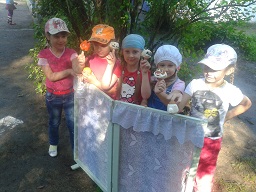 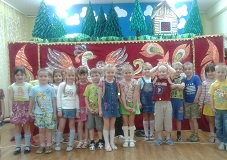 